 PEIPSIÄÄRE VALLA RAAMATUKOGUDE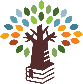         LUGEJA REGISTREERIMISKAART    Raamatukoguteenuste kasutamisega võib kaasneda materiaalne vastutus. Enne nõusoleku andmist palun tutvuge „Peipsiääre valla raamatukogude kasutamise eeskirjaga“.PALUME NIMEVÄLJAD TÄITA TRÜKITÄHTEDEGALUGEJA ANDMEDEes- ja perekonnanimi 	Sünniaeg (pp/kk/aa) 	IsikukoodAadress 	Indeks  	Tel nr 		E-post   	Reserveeritud/saabunud teavikutest teatada e-postiga	telefoni teelOlen tutvunud Peipsiääre valla raamatukogude  kasutamise eeskirjaga ja nõustun seda täitma. Kinnitan andmete õigsust, nõustun nende kasutamisega raamatukoguprogrammis URRAM ning kohustun teatama kontaktandmete muutumisest. Olen teadlik, et minu isikuandmeid kasutatakse isikustatud raamatukoguteenuste osutamiseks ning statistilistel eesmärkidel, kus andmeid ei seostata isikuliselt.Kuupäev 	Allkiri   	E-posti teel teavitatakse reserveeritud/saabunud teavikutest, tagastamistähtaegadest, võlgnevustest ning edastatakse vaid olulist raamatukogu tegevust puudutavat informatsiooni. Lugeja isikuandmed kantakse raamatukoguprogrammi URRAM. Lugejaportaali http://www.lugeja.ee on võimalik sisse logida kasutajatunnuse ja parooli abil, ID-kaardiga või mobiil-IDga. Sisselogituna on lugejakirjel võimalik näha oma isikuandmeid, laenutusi, tagastamistähtaegu, võlgnevusi, reserveerida teavikuid, muuta parooli ja kontaktandmeid ning pikendada tähtaega.Täidab raamatukoguTöötaja nimi / allkiri  	